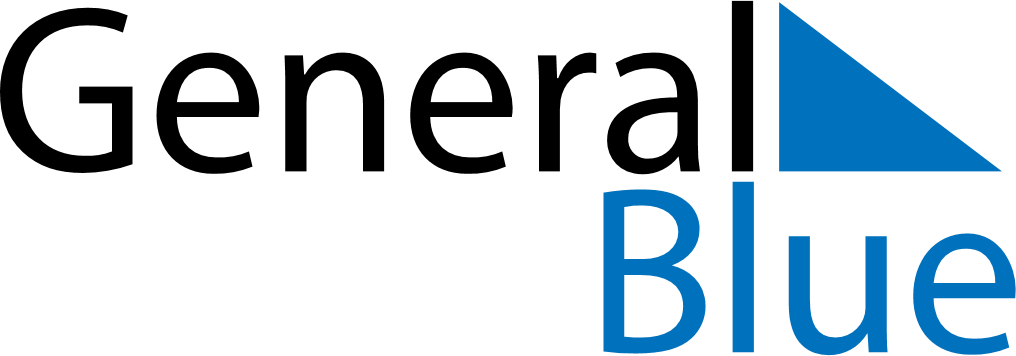 Weekly CalendarMarch 28, 2021 - April 3, 2021Weekly CalendarMarch 28, 2021 - April 3, 2021AMPMSundayMar 28MondayMar 29TuesdayMar 30WednesdayMar 31ThursdayApr 01FridayApr 02SaturdayApr 03